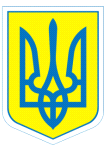 					      НАКАЗ21.10.2016		         		    м. Харків                                № 222  Про відвідування учнямиЕКОпарку О.Фельдмана     На виконання наказу Міністерства освіти і науки, молоді та спорту України від 31.10.2011 № 1243 «Про Основні орієнтири виховання учнів 1-11 класів загальноосвітніх навчальних закладів України», з метою організації змістовного дозвілля учнів під час , формування ціннісного ставлення до природи, психо-соціальної реабілітації дітей з особливими потребами та відповідно до Положення про організацію роботи з охорони праці учасників навчально-виховного процесу в установах і закладах освіти, затвердженого наказом  Міністерства освіти і науки України від 01.08.2001 № 563, зареєстрованим у Міністерстві юстиції України 20.11.2001 за № 969/6160 (зі змінами)   НАКАЗУЮ:Направити  23.10.2016  до  ЕКО-парку  О.Фельдмана учнів (вихованців):  6-Б клас – 3 учні, 7-А клас - 6 учнів, 8-А клас - 4 учні, 10-А клас -7 учнів та 5 супроводжуючих.2. Призначити відповідальним за життя та здоров’я учнів Сиромятникову Л.А., класного керівника 7-А класу,  Гончаренко Л.І., вихователя 7-А класу, Шеховцову С.В., класного керівника 6-Б класу, Введенську В.Л., соціального педагога, Єфименко В.В., класного керівника 10-А класу. 3.  Педагогам  Сиромятниковій Л.А., Шеховцовій С.В., Єфименко В.В.  провести з учнями інструктаж з правил безпеки життєдіяльності (інструкція з безпечного перевезення учнів  у громадському транспорті № 64- БЖ; під час екскурсій  № 3-БЖ, під час групових поїздок № 66-БЖ,  попередження дорожньо-транспортних пригод  № 27-БЖ) та зробити відповідні записи в Журналі інструктажів.                                      4. Контроль за виконанням даного наказу покласти на заступника директора з  виховної роботи Коваленко Г.І.                                                                                    Директор           Л.О.МельніковаВведенська, 3-70-30-63	З наказом ознайомлені:           В.Л.Введенська                                                  Л.І.Гончаренко                                                  В.В.Єфименко                                                           Г.І.Коваленко                                                           Л.А.Сиромятникова                                                           С.В.Шеховцова